TCKUŞADASI KAYMAKAMLIĞIMAKBULE HASAN UÇAR ANADOLU LİSESİ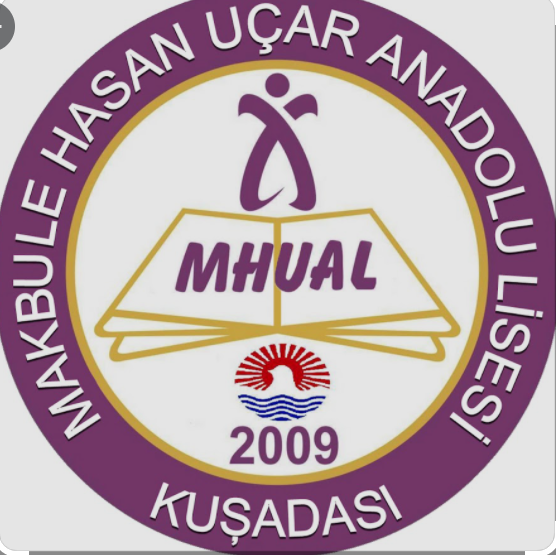 OKUL e-GÜVENLİK POLİTİKASIARALIK 2022Önsöz;Öğrencilerimizin teknolojiyle elde ettikleri fırsatları en verimli nasıl kullanacaklarına ve zararlarından nasıl korunacaklarına dair bilgi sahibi olduklarından emin olmalıyız. Öğrencilerimiz internet ortamının sağladıklarıyla bilgiye, eğlenceli oyunlara ve benzeri etkinliklere kolayca ve hızlıca erişim sağlayabiliyorlar. Ancak, dijital teknolojilerin sağladığı imkânların yanında, zihinsel, ruhsal ve fiziksel saldırılarla, tuzaklarla karşılaşması hafife alınamaz bir gerçekliktir.
           Çok hızlı gelişen dijital teknolojiler sebebiyle ve ne yazık ki, öğrencilerimizi internet ortamından tamamen uzak tutmak mümkün olmamakta, tamamen yasaklamak sorunu çözmemektedir. Kaldı ki çevresel etkenler ve ebeveyn tutumları sebebiyle internet ortamlarını tamamen yasaklamak ve erişimi engellemek imkânsız bir hal almıştır. Bu sebeple öğrencilerimizi internet ortamının oluşturduğu tehlikelerden korumak için tamamen yasaklamak yerine etkili tedbirler almalıyız. Dolayısıyla söz konusu tehlikelerden kendisini koruması için öğrencilerimize bilgi, bilinç ve davranış kazandırmaktan, bu hedef için çaba harcamaktan daha etkili bir yol kalmamaktadır. 
   Bu sebeple bizler; öğrencilerimizin internet ortamlarının tehlikelerinden ve zararlarından koruyabilmek için bu okul politikası geliştirmiş ve uygulamaya koymuş bulunmaktayız. Makbule Hasan Uçar Anadolu Lisesi, E-güvenliğin (e-Güvenlik), bilgisayarlar, tabletler ve cep telefonları gibi teknolojiyi kullanması, dünyadaki çocukların ve yetişkinlerin korunması için vazgeçilmez bir unsur olduğuna inanmaktadır. Bu doğrultuda gerekli çalışmalar yapılmaktadır.Makbule Hasan Uçar Anadolu Lisesi, sanal platformların ve bilgi iletişim teknolojilerinin günlük yaşamın önemli bir parçası olduğuna inanmakta olup öğrencilerin sanal ortamda karşılaştıkları riskleri yönetmeleri ve bunlara tepki vermek ve stratejiler geliştirmenin yollarını öğrenmeleri için destekleyici çalışmalar yapmaktadır.OKULUMUZ; eğitim standartlarını yükseltmek, dijital başarıyı teşvik etmek, personelin mesleki çalışmalarını desteklemek ve yönetim işlevlerini geliştirmek için toplumun kaliteli internet erişimi sunma yükümlülüğüne sahiptir.OKULUMUZ, tüm öğrencilerimizin ve personellerimizin sanal ortamlarda potansiyel zararlardan korunmasını sağlamakla sorumludur.OKULUMUZDA, E-Güvenlik politikasının amacı;Makbule Hasan Uçar Anadolu Lisesi olarak tüm üyelerini çevrimiçi olarak korumak ve güvenliğini sağlamak.Teknolojinin potansiyel riskleri ve yararları konusunda Makbule Hasan Uçar Anadolu Lisesi’nin tüm üyelerinde farkındalık yaratmak.Tüm personelin güvenli ve sorumlu bir şekilde çalışmasını sağlamak, olumlu davranışları online olarak modellemek ve teknolojiyi kullanırken kendi standartlarını ve uygulamalarını yönetme gereksiniminin farkında olmak.Okuldaki tüm üyeler tarafından bilinen çevrimiçi güvenlik endişelerine yanıt verirken kullanılacak prosedürleri açıkça tanımlamak.Bu politika; yönetim organı, öğretmenler, destek personeli, harici yükleniciler, ziyaretçiler, gönüllüler ve okul adına hizmet veren veya bunları yerine getiren diğer kişiler (toplu olarak bu politikada personel olarak anılacaktır)  yanı sıra öğrenciler ve ebeveynler.Bu politika, internet erişimi ve kişisel cihazlar da dâhil olmak üzere bilgi iletişim cihazlarının kullanımı için geçerlidir; öğrenciler, personel ya da diğer kişilere, çalıştıkları dizüstü bilgisayarlar, tabletler veya mobil cihazlar gibi uzaktan kullanım için okul tarafından verilen cihazlar için de geçerlidir.Çevrimiçi güvenlik politikalarının geliştirilmesine katkıda bulunmak.Kabul Edilebilir Kullanım Politikalarını  (AUP´lar) okumak ve onlara bağlı kalmak.Okul sistemlerinin ve verilerin güvenliğinden sorumlu olmak.Bir dizi farklı çevrimiçi güvenlik konusundaki farkındalığa sahip olmak ve onların bakımında öğrencilerle nasıl ilişkili olabileceklerini bilmek.Yeni ve gelişmekte olan teknolojiler kullanıldığında iyi uygulamaları modellemekMümkün olduğunca müfredat ile çevrimiçi güvenlik eğitimini ilişkilendirmek.Okul koruma politikalarını ve prosedürlerini takip ederek endişe duyan bireylerin belirlenmesi ve uygun önlem alınması.Çevrimiçi güvenlik konularda, dâhili ve harici olarak, uygun desteğin işaretini koymak.Kişisel ve kişisel teknoloji kullanımlarında, hem açık hem de kapalı alanda profesyonel bir davranış seviyesinin korunması.Olumlu öğrenme fırsatlarına vurgu yapmak.Bu alanda mesleki gelişim için kişisel sorumluluk almak.Okul Kabul Edilebilir Kullanım Politikalarını okumak, çocuklarını bu politikaya bağlı kalmaya teşvik etmek ve uygun olduğunca kendilerinin de bağlı kalmasını sağlamak.Çocuklarıyla çevrimiçi güvenlik konularını tartışmak, okulun çevrimiçi güvenlik yaklaşımlarını desteklemek ve evde uygun güvenli çevrimiçi davranışları pekiştirmek.Teknoloji ve sosyal medyanın güvenli ve uygun kullanımını modellemek.Davranışlarında, çocuğun çevrimiçi olarak zarar görme tehlikesi altında olduğunu gösteren değişiklikleri belirlemek.Okul veya diğer uygun kurumlardan, kendileri ve ya çocukları çevrimiçi problem veya sorunlarla karşılaşırsa yardım veya destek istemek.Okulun  çevrimiçi güvenlik politikalarının oluşturulmasına katkıda bulunmak.Öğrenme platformları ve diğer ağ kaynakları gibi okul sistemlerini güvenli ve uygun bir şekilde kullanmak.Yeni ve gelişmekte olan teknolojilerin getirdiği fırsatlar ve risklerle ilgili olarak kendi bilinci ve öğrenimlerinden sorumlu olmakOkul / web sitesinin yönetilmesiWeb sitesinde iletişim bilgileri okul adresi,e-posta ve telefon numarası olacaktır. Personel veya öğrencilerin kişisel bilgileri yayınlanmayacaktır.Okul Müdürü yayınlanan çevrimiçi içerik için genel yayın sorumluluğunu alacak ve bilgilerin doğru ve uygun olmasını sağlayacaktır.Web sitesi, erişilebilirlik fikri mülkiyet haklarına saygı, gizlilik politikaları ve telif hakkı da dâhil olmak üzere okulun yayın yönergelerine uyacaktır.Öğrenci çalışmaları öğrencilerin izniyle ya da ebeveynlerinin izniyle yayınlanacaktır.Okul, çevrimiçi güvenlik dâhil olmak üzere, toplumun üyeleri için okul web sitesinde korunma hakkında bilgi gönderecektir.Spam maillerden korunmak için e-posta adresleri çevrimiçi olarak dikkatli bir şekilde yayınlanacaktır.Öğrencileri içeren fotoğraflar dikkatlice seçilecek ve öğrencilerin net olarak kimliklerinin tespit edilmesine izin verilmeyecektir.Okulun internet sitesinde eTwinning projeleri için kullanılan internet sitelerinde öğrencilerin fotoğrafları paylaşılmadan önce, ebeveynlerden veya velisinden yazılı izin belgesi alınacaktır.Fotoğraflar yakından ve öğrencinin karşı cephesinden çekilmeyecektir.Çalışmalar sadece öğrencinin ebeveynlerinin izni ile yayınlanabilir.Okul, video konferansın çok çeşitli öğrenme avantajlarıyla zorlu bir faaliyet olduğunu kabul eder. Hazırlık ve değerlendirme, tüm faaliyetler için gereklidir.Video konferans iletişim detayları kamuoyuna açık olarak paylaşılmayacaktır.Video konferans ekipmanları güvenli bir şekilde tutulacak ve gerekirse kullanılmadığında kilitlenecektir.Okul video konferans ekipmanları izinsiz olarak okul binalarından çıkarılmayacaktır.Personel, dış video konferans fırsatlarının ve / veya araçlarının uygun bir şekilde değerlendirildiğinden emin olacak ve olaylara erişmek için kullanılan hesapların ve sistemlerin uygun bir şekilde güvenli ve gizli olmasını sağlayacaktır.Video konferanslar sadece grup öğretmeninin sorumluluğunda ve onun tarafından gerçekleştirilecektir.Çocuklar video konferans faaliyetlerine katılmadan önce velilerin rızası alınacaktır.Video konferans, sağlam bir risk değerlendirmesini takiben, resmi ve onaylanmış iletişim kanalları vasıtasıyla gerçekleşecektirEğitimsel video konferans servisleri için özel oturum açma ve şifre bilgileri yalnızca personellere verilecek ve gizli tutulacaktır.Bir video konferans dersi kaydederken tüm siteler ve katılımcılar tarafından yazılı izin alınacaktır. Konferansın başlangıcında kayıt nedeni belirtilmeli ve video konferans kaydı tüm taraflara açık olmalıdır. Kaydedilen malzemeler güvenli bir şekilde saklanacaktır.Üçüncü taraf materyalleri dâhil edilecekse okul üçüncü şahsın fikri mülkiyet haklarını ihlal etmekten kaçınmak için bu kaydın kabul edilebilir olup olmadığını kontrol edecektir.Okul, bir video konferansa katılmadan önce diğer konferans katılımcılarıyla diyalog kuracak. Okul değilse okul için uygun olan materyali teslim aldığını kontrol edecektir.İnternet kullanımı eğitimsel erişimin önemli bir özelliğidir ve tüm çocuklar bütünleşik okul müfredatının bir parçası olarak sorunlarını yanıtlamak için stratejiler geliştirmelerini destekleyecek ve onlara yardımcı olacak yaşa ve yeteneğe uygun eğitim alacaklardır.Okulun internet erişimi eğitimi geliştirmek ve genişletmek için sağlanmıştır.Çalışanların tüm üyeleri, çocukları korumak için tek başına filtrelemeye güvenmeyeceklerinin farkındadır ve gözetim, sınıf yönetimi ve güvenli ve sorumlu kullanım eğitimi önemlidir.Okula ait cihazlar, okulun Kabul Edilebilir Kullanım Politikasına uygun olarak ve uygun güvenlik ve güvenlik önlemleri alınarak kullanılacaktır.Personel üyeleri, web sitelerini, araçlarını ve uygulamalarını sınıfta kullanmadan önce veya evde kullanmayı önerirken daima ön bilgi alacaktır.Öğrenciler, bilginin konumlanması, alınması ve değerlendirilmesi becerileri de dâhil olmak üzere, internette araştırmada etkili kullanımı konusunda eğitilecektir.Okul, personelin ve öğrencilerin internetten türetilen materyallerin telif hakkı yasalarına uygun olmasını ve bilgi kaynaklarını kabul etmesini sağlayacaktır.Öğrencilere, okudukları veya gösterilen bilgilerin doğruluğunu kabul etmeden önce eleştirel düşünmeleri öğretilecektir.Okul politikamız sınıf dışında belirtilen şartlarda cep telefonu kullanımına izin vermektedir. Öğrenci ve ebeveynlerin/velilerin okul dışında yapılan geziler, kaplar ve ilave müfredat etkinliklerinde kullanımını içeren beklentiler ve politika gerekleri hakkında açıkça ve düzenli olarak tavsiyeler verilmektedir.Cep telefonu kameralarının(fotoğraf ve video)kullanılmayacağı durumlar:Soyunma odaları ve tuvaletler gibi yasaklanmış yerlerde.İnsanları ve etkinliklerini bilgileri ve izinleri olmadan kaydetmek.Cep telefonları taciz edici ya da tehdit edici mesajlar göndermek için kullanılmamalıdır.Gençlerin ve yetişkinlerin cep telefonlarının ve diğer kişisel cihazların kullanımı, okul tarafından kararlaştırılacak ve okul Kabul Edilebilir Kullanım veya Cep Telefonu Politikası dâhil olmak üzere uygun politikalarda yer alacaktır.Makbule Hasan Uçar Anadolu Lisesi, mobil teknolojilerle yapılan kişisel iletişimin, çocuklar, personel ve anne-babalar için gündelik yaşamın kabul edilen bir parçası olduğunun farkındadır ancak bu tür teknolojilerin okulda güvenli ve uygun bir şekilde kullanılmasını sağlamaktan sorumludur.Makbule Hasan Uçar Anadolu Lisesi, mobil teknolojilerle yapılan kişisel iletişimin, çocuklar, personel ve anne-babalar için gündelik yaşamın kabul edilen bir parçası olduğunun farkındadır; ancak, bu tür teknolojilerin okulda güvenli ve uygun bir şekilde kullanılmasını gerektirir.Kişisel cihazların ve cep telefonlarının kullanımı yasaya ve diğer uygun okul politikalarına uygun olarak yerine getirilecektir.Okula getirilen her türlü elektronik cihazın sorumluluğu kullanıcıya aittir. Okul, bu tür öğelerin kaybı, çalınması veya zarar görmesi konusunda sorumluluk kabul etmez. Okul, bu tür cihazların potansiyel veya fiili neden olduğu olumsuz sağlık etkileri için sorumluluk kabul etmez.Kötüye kullanım veya uygun olmayan mesajların veya içeriğin cep telefonları veya kişisel cihazlarla gönderilmesi, topluluğun herhangi bir üyesi tarafından yasaklanır ve herhangi bir ihlal, disiplin/davranış politikasının bir parçası olarak ele alınacaktır.Makbule Hasan Uçar Anadolu Lisesi’nin topluluğunun tüm üyelerinden, kayboldukları veya çalındığı takdirde yetkisiz aramaların veya hareketlerin telefonlarında veya cihazlarında yapılamayacağından emin olmak için şifreler/pin numaraları kullanmaları önerilir. Parolalar ve pin numaraları gizli tutulmalıdır.Makbule Hasan Uçar Anadolu Lisesi’nin topluluğunun tüm üyelerine, cep telefonlarının ve kişisel cihazlarının saldırgan, küçümseyen veya başka şekilde okul/ayar politikalarına aykırı düşen herhangi bir içerik içermediğinden emin olmaları önerilir.Personel, çocukların fotoğraflarını veya videolarını çekmek için cep telefonları, tabletler veya kameralar gibi kişisel cihazları kullanmaz ve yalnızca bu amaçla işle sağlanan ekipmanı kullanır.Personel kişisel cep telefonları ve cihazları ders saatlerinde kapatılıp/sessiz moda geçirilir.Bluetooth veya diğer iletişim biçimleri ders saatlerinde "gizlenmiş" veya kapalı olmalıdır.Bir personel okul politikasını ihlal ettiği durumlarda disiplin işlemi yapılır.Bir personelin, bir cep telefonuna veya kişisel bir cihaza kaydedilen ve yasaklanan yasadışı içeriğe sahip olduğu veya ceza gerektiren bir suç işlemiş olması durumunda, polise ulaşılacaktır.Ebeveynler ve ziyaretçiler, okulun kabul edilebilir kullanım politikasına uygun olarak cep telefonlarını ve kişisel cihazları kullanmalıdır.Fotoğraflar veya videolar çekmek için ziyaretçiler ve ebeveynler tarafından cep telefonlarının veya kişisel cihazların kullanılması, okul resim kullanımı politikasına uygun olarak gerçekleştirilmelidir.Okul, ziyaretçilere kullanım beklentilerini bildirmek için uygun tabela ve bilgileri sağlayacak ve sunacaktır.Öğrenciler arasında güvenli ve sorumlu internet kullanımının önemi ile ilgili farkındalık yaratmak için bir çevrimiçi güvenlik (e-Güvenlik) müfredatı oluşturulur ve okulun tamamında yer alır.Müfredat geliştirme ve uygulamada dâhil olmak üzere okul çevrimiçi güvenlik politikaları ve uygulamaları yazarken ve geliştirirken öğrenci katkıları aranacaktır.Öğrenciler, Kabul Edilebilir Kullanım Politikasını, yaşlarına ve yeteneklerine uygun bir şekilde okumak ve anlamak için desteklenecektir.Tüm kullanıcılara ağ ve internet kullanımının izleneceği bildirilecektir.Kabul Edilebilir Kullanım beklentileri ve Posterler, Internet erişimi olan tüm odalarda yayınlanacaktır.İnternetin ve teknolojinin güvenli ve sorumlu kullanımı, müfredatta ve tüm konularda güçlenecektir.Okul, öğrencilerin teknolojiyi olumlu şekilde kullandıklarını ödüllendirecektir.Okul, öğrencilerin ihtiyaçlarına uygun olarak çevrimiçi güvenliği geliştirmek için akran eğitimini uygulayacaktır.Okul idaremiz ve rehber öğretmenimiz tarafından dönem başında ve sonunda personellerle düzenli toplantılar yapmaktadır. Toplantı konuları; sosyal medya kullanımı, öğrencilerin sosyal medya kullanımında karşılaştıkları problemlerle nasıl başa çıkabilecekleri ve öğrencilerin fotoğraflarını kullanırken dikkatli olmaları gereken konular hakkında olmaktadır.Çevrimiçi güvenlik (e-Güvenlik) politikası, tüm çalışanların katılımı için resmi olarak sağlanacak ve tartışılacak ve korunma sorumluluğumuzun bir parçası olarak güçlendirilecek ve vurgulanacaktır.Personel, İnternet trafiğinin izlenebileceğini ve tek bir kullanıcıya kadar izlenebileceğinin farkında olacak. Okul sistemlerini ve cihazlarını kullanırken takdir yetkisi ve profesyonel davranış sergileyeceklerdir.Personel, çevrimiçi davranışlarının okuldaki rolü ve itibarını etkileyebileceğinin farkına varacaktır. Mesleği veya kurumu çürüme durumuna düşürdüğü veya profesyonel yeteneklerine güvenini kaybetmiş bir şeyin bulunduğu düşünülürse, kamusal, disiplin veya hukuki önlemler alınabilir.Okul idaremiz ve rehber öğretmenimiz ebeveynleri veli toplantılarında bilgilendirir. Onları, sosyal ağlarda güvende olmak, güçlü bir şifre oluşturmak, Etwinning sayfalarında ve diğer sosyal ağ sitelerinde öğrencilerin fotoğraflarını kullanmak ve mobil cihazların kullanımı hakkında bilgilendirir. Bunun yanında, sınıf öğretmenleri Whatsapp ve sosyal medya grupları hakkında ebeveynlerin bilgilerini sürekli tazeler. Ayrıca, okul politikamızın bir parçası olarak okul web takımı, okulun internet sayfasında e-güvenlik hakkında bilgi ve belgeler yayınlar.Makbule Hasan Uçar Anadolu Lisesi, çocukların internetin ve dijital teknolojinin güvenilir ve sorumlu kullanıcıları olabilmesi için ana-babaların oynayacakları önemli bir role sahip olduklarını kabul eder.Ebeveynlerin dikkatleri, okul açıklamaları ve okul websitesinde okul çevrimiçi güvenlik (e-Güvenlik) politikasına ve beklentilerine yönelecektir.Ebeveynler, Okula Kabul Edilebilir Kullanım Politikasını okumaya ve çocuklarıyla etkilerini tartışmaya teşvik edilecektir.Ebeveynlerin, çevrimiçi olarak çocukları için olumlu davranışları rol modellemeleri teşvik edilecektir.Okulun tüm üyeleri, filtreleme, cinsel içerikli mesajlaşma, siber zorbalık, yasa dışı içerik ihlali vb. gibi çevrimiçi güvenlik (e-Güvenlik) endişelerini bildirme prosedürü hakkında bilgilendirilecektir.İnternet´in yanlış kullanımı ile ilgili şikâyetler, okulun şikâyet prosedürleri kapsamında ele alınacaktır.Çevrimiçi/siber zorbalık ile ilgili şikâyetler, okulun zorbalık karşıtı politikası ve prosedürü kapsamında ele alınacaktır.Personelin yanlış kullanımı ile ilgili herhangi bir şikâyet okul müdürüne yönlendirilecektir.Okul, şikâyet ve ihbar prosedürü öğrencilere, velilere ve personele bildirilecektir.Okul, çevrimiçi güvenlik (e-Güvenlik) olaylarını, okul disiplini/davranış politikasına uygun olarak yönetir.Okul, ebeveynlere, ihtiyaç duyulduğunda bunlarla ilgili endişeleri bildirir.Herhangi bir soruşturma tamamlandıktan sonra okul bilgi alacak, öğrenilen dersleri belirleyecek ve değişiklikleri gerektiği gibi uygulayacaktır.Sorunları çözmek için ebeveynlerin ve çocukların okulla ortak çalışması gerekmektedir.20/ 12/ 2022Eser GÜZELOkul Müdürü